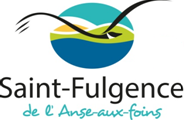 Offre d’emploi Animateur (trice) de camp de jour La Société de développement de l’Anse-aux-Foins et la Municipalité de Saint-Fulgence sont à la recherche de 2 animateurs (trices) de camp de jour pour l’été 2024.Exigences Être âgé(e) entre 15 et 30 ans en date du 15 juin 2024;Étudiant ou non étudiant;Participer à une formation obligatoire;Être disponible pour travailler sur des horaires flexibles;Description du mandat Planifier, structurer, organiser et animer des activités de groupe;Assurer la sécurité ainsi que l’encadrement des jeunes;Toutes autres tâches connexes peuvent s’ajouter;ConditionsDate d’embauche 25 juin 2024;7 semaines, 32.5 à 40 heures de travail par semaine;Semaine se terminant le vendredi à 12h00;Taux horaire : 17.00$/heure;Pour soumettre votre candidatureFaites parvenir votre curriculum vitae, accompagné d’une lettre démontrant comment votre expérience et vos compétences vous permettent de remplir ce poste d’ici le 19 avril 2024, 16h30 par courrier électronique à : philippe.gagnon@ville.st-fulgence.qc.ca